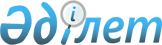 О проекте Договора о присоединении Кыргызской Республики к Договору о Евразийском экономическом союзе от 29 мая 2014 годаРешение Совета Евразийской экономической комиссии от 10 декабря 2014 года № 117

      Приняв к сведению информацию Коллегии Евразийской экономической комиссии о ходе работы по подготовке проекта Договора о присоединении Кыргызской Республики к Договору о Евразийском экономическом союзе от 29 мая 2014 года (далее – Договор), Совет Евразийской экономической комиссии решил:



      1. Евразийской экономической комиссии с учетом состоявшегося обсуждения совместно с Белорусской, Казахстанской, Российской и Кыргызской сторонами доработать проект Договора и направить его до 12 декабря 2014 года в Правительство Республики Беларусь, Правительство Республики Казахстан, Правительство Российской Федерации и Правительство Кыргызской Республики для проведения внутригосударственных процедур, необходимых для подписания Договора на очередном заседании Высшего Евразийского экономического совета на уровне глав государств.



      2. Настоящее Решение вступает в силу по истечении 10 календарных дней с даты его официального опубликования.
					© 2012. РГП на ПХВ «Институт законодательства и правовой информации Республики Казахстан» Министерства юстиции Республики Казахстан
				Члены Совета Евразийской экономической комиссии:Члены Совета Евразийской экономической комиссии:Члены Совета Евразийской экономической комиссии:От Республики

БеларусьОт Республики

КазахстанОт Российской

ФедерацииС. РумасБ. СагинтаевИ. Шувалов